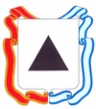 Администрация города МагнитогорскаМуниципальное общеобразовательное учреждение«Специальная (коррекционная) общеобразовательная школа-интернат № 4»города Магнитогорска455026, Челябинская обл., г. Магнитогорск, ул. Суворова, 110Тел/факс: (3519) 20-25-85, e-mail: internat4shunin@mail.ru; http://74203s037.edusite.ruАвтор материала:Даниловская Ольга Николаевнаучитель математики высшей квалификационной категорииМОУ «С(К)ОШИ №4» города Магнитогорска Челябинской областиКонтрольная работа по математике по теме «Обыкновенные дроби» для учащихся 5 классаРабота включает два варианта по пять заданий. Материал соответствует учебнику Математика. 5 класс: учеб. для общеобразовательных. учреждений / [Н.Я Виленкин и др.]. – М.: Мнемозина, 2013.г. Магнитогорск, 2015Вариант 1									 1. В драматическом кружке занимаются 28 человек. Девочки составляют всех участников кружка. Сколько девочек занимается в драматическом кружке?2. Возле школы растут только березы и сосны. Березы составляют всех деревьев. Сколько деревьев возле школы, если берез 42?3. Сравните: а) 		б) 4. Какую часть составляют: а) 7 дм3 от кубического метра;	 б) 17 мин от суток;в) 5 коп. от 12 руб.?5. При каких натуральных значениях m дробь  будет правильной?Вариант 2									1. Длина прямоугольника 56 см. Ширина составляет  длины. Найдите ширину прямоугольника.2. На районной олимпиаде  числа участников получили грамоты. Сколько участников было на олимпиаде, если грамоты получили 48 человек?3. Сравните: а) 		б) 4. Какую часть составляют: а) 19 га от квадратного километра;	б) 39 ч от недели;     в) 37 г от 5 кг?5. При каких натуральных значениях к дробь  будет правильной?Ответы:Вариант 1№ 1	 16 девочек занимается в драмкружке№ 2	 63 дерева посадили возле школы№ 3    а) 			б) № 4    а) 		б) ;		в) № 5    при m=1 и m=2 дробь будет правильнойВариант 2№ 1	Ширина прямоугольника равна 49 см  № 2	 На районной олимпиаде было 128 человек№ 3    а)			б) № 4    а) 		б) ;		в) № 5   при к=2; к=3 и к=4 дробь будет правильнойКритерии оценивания«5» - верно выполнены все 5 заданий«4» - верно выполнены 4 задания«3» - верно выполнены 3 заданияв остальных случаях – «2»Литература.Математика. 5 класс: учеб. Для общеобразовательных учреждений / [Н.Я Виленкин и др.]. – М.: Мнемозина, 2013.